I.E. Weldon Secondary School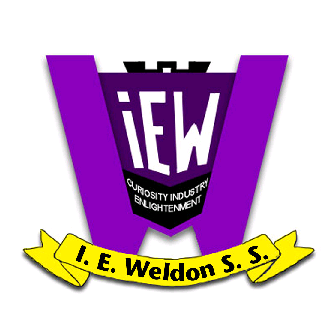 Canadian and World Studies DepartmentCHY4CR: World History since the End of the 15th CenturyTeacher: Ms. M. BewRoom 224					(705) 324-3585 ext. 19008www.msbew.weebly.com			mairi.bew@tldsb.on.caTextbook:     The West and the World, Gage, 2002 ($75)    Rationale:                                                                                                                                                                  This course explores key developments and events in world history since approximately 1450, with a focus on interactions within and between various regions.  Students will examine social, economic, and political developments and how they have affected different peoples.  Students will extend their ability to apply the concepts of historical thinking and the historical inquiry process, including the interpretation and analysis of evidence, when investigating key turning points in world history and historical forces that have shaped our world.Unit 1: 		1450-1650 The RenaissanceUnit 2: 		1650-1789 The EnlightenmentUnit 3: 		1789-1900 Industrial RevolutionUnit 4:		The World Since 1900Evaluation and AssessmentAll work will be assessed using the academic skills of knowledge & understanding, thinking, application, and communication. Summative Evaluations – 70% Tests  							20%Essay			          				10%Seminar							10% 		Unit Assignments (including essay & seminar prep)     	30%Culminating Tasks– 30%		Final Exam	(exam period)		          		30%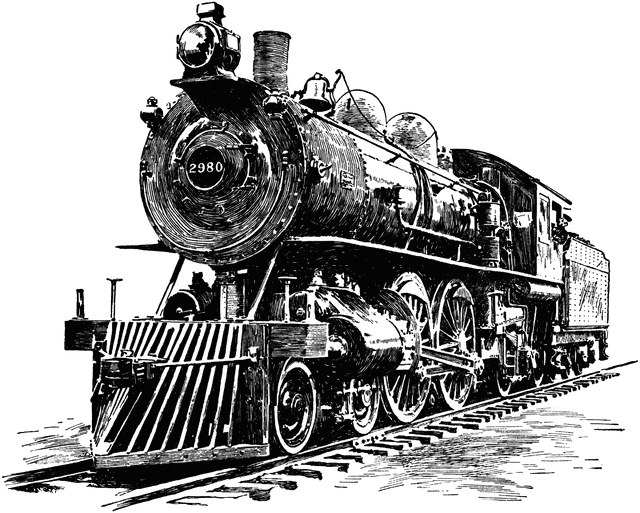 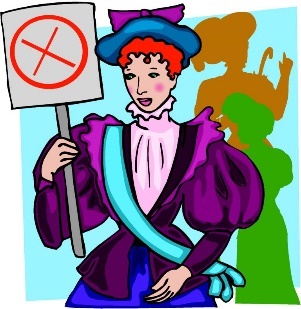 Assessment ToolsSmall group presentationsMinor essay Major research report/essayOne major group seminar presented in JanuaryUnit Tests and Final ExamYou will also be assessed in the following categories, based on daily work:Responsibility, Independent work, Initiative, Organization, Collaboration, Self-RegulationDeadlinesStudents are expected to meet all deadlines set out by the subject teacher.  Failure to do so will result in a grade of ZERO.  All essays, and presentations, must be submitted at the start of class on the day they are due.  Any assignment that is late will have a 10% deduction.  Not done is not acceptable.  This is a very bad situation to find one’s self in. It also means that the teacher has to nag!  Small assignments may not be submitted once the work has been returned to other students. Missed EvaluationsStudents who are absent on the day of an evaluation are expected to write the day they return to school or at a time agreed upon by the teacher.  Arrangements regarding planned absences must be made with the teacher in advance. Email is the best way to do this.  AttendanceGood attendance is essential for academic success.  Students who have chronic problems with attendance undermine their ability to gain a credit.ReportingStudent achievement will be reported in all courses at the following times: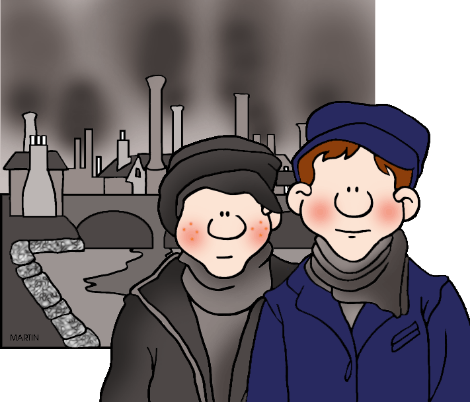 Mark Update Week – 16-20 OctoberParents’ Night – 26 October – 4:30 to 7:00 p.m. 			Interim Report Card Issued – 17 NovemberMark Update Week – 18-22 DecemberFinal Report Card Issued – 9 February 2018ExpectationsBe here on time and ready to work.  Have all books and supplies with you.  Have all homework completed.  PUT YOUR PHONE AWAY!!! I will confiscate it, if required.  Remember the three R’s: Responsibility, Reliability, and Respect.  Conduct yourself accordingly with your teacher, your peers, classroom property, and most importantly, yourself.TCOB (Take Care of Business) at all times!  Report to your teacher immediately upon returning from an absence.Take active responsibility for your learning.  Keep track of all marks and all of your educational goals.  Keep an open line of communication with parents or guardians.Electronics may only be used with specific approval of the teacher. Please remove and put away all evidence of these before entering the classroom. No food or drink (water excluded) is permitted in the classroom. Be organized so that you are not hungry during class time.Trips to the bathroom are unacceptable except in the event of illness.Be organized: use the bathroom between periods.Finally, this is an interesting and enlightening course.  With enthusiastic input and hard work, the entire class will all learn a great deal.  Work for excellence to get the most out of this course.